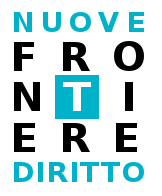 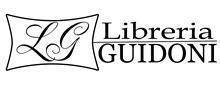 L’Associazione Culturale Nuove Frontiere del Diritto Vi invita al Convegno gratuito “LA RIFORMA DEL CONDOMINIO: NOVITA’, ORIENTAMENTI E PROSPETTIVE”
Firenze, 10 febbraio 2014 - Ore 13.00-16.00Libreria Guidoni – Via Torre degli Agli, 99INDIRIZZO DI SALUTODott. Orlando D’Amico - Libreria GuidoniMODERAAvv. Cristina Carpi Foro di FirenzeRELATORI“Riforma del condominio: alcuni punti critici”Dott. Massimo Marasca – Magistrato presso il Tribunale di Sulmona“Orientamenti giurisprudenziali in materia di condominio”Avv. Federica Federici – Foro di Roma, Cultore Università  ECampus, Associazione Nuove Frontiere Diritto“Obbligo di conservazione decennale della documentazione e la possibilità di nominare un revisore” Dott.ssa Francesca Lucchese - Specialista nelle Professioni Legali - abilitata alla professione forense presso la Corte d'Appello di Bologna“Ruolo, competenze e responsabilità del nuovo amministratore”Avv. Manuela Matera – Foro di Firenze"Note di commento alle norme concernenti le parti comuni" Avv. Elisa Cocchi – Foro di BolognaDibattitoLa partecipazione all’evento è subordinata alla prenotazione tramite sito www.nuovefrontierediritto.it. Coordinatore scientifico: Avv. Federica Federici.  Per ulteriori informazioni scrivere a info@nuovefrontierediritto.it. L’evento è gratuito in corso di accreditamento presso l’Ordine degli Avvocati di Firenze con n. 3 crediti formativi. Per tutti gli associati di Nuove Frontiere del Diritto, anche i non presenti all’evento, gli atti del convegno saranno disponibili nei giorni successivi al convegno sul sito www.nuovefrontierediritto.it 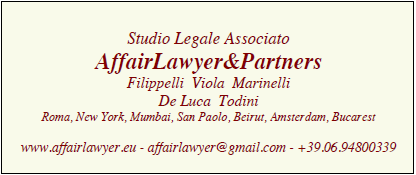 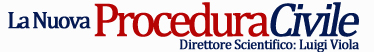 